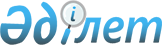 Мақтаарал аудандық мәслихатының 2021 жылғы 29 желтоқсандағы № 17-98-VII "Мақтарал ауданының қала, кенттер және ауылдық округтерінің жергілікті қоғамдастық жиналысының регламентін бекіту туралы" Мақтаарал аудандық мәслихатының 2018 жылғы 19 маусымдағы № 32-223-VI шешіміне өзгерістер енгізу туралы" шешiмiнің күші жойылды деп тану туралыТүркістан облысы Мақтаарал аудандық мәслихатының 2023 жылғы 13 қыркүйектегі № 6-52-VIII шешiмi
      "Құқықтық актілер туралы" Қазақстан Республикасы Заңының 27-бабына сәйкес, Мақтаарал аудандық мәслихаты ШЕШТІ:
      1. Мақтаарал аудандық мәслихатының "Мақтарал ауданының қала, кенттер және ауылдық округтерінің жергілікті қоғамдастық жиналысының регламентін бекіту туралы" Мақтаарал аудандық мәслихатының 2018 жылғы 19 маусымдағы № 32-223-VI шешіміне өзгерістер енгізу туралы" 2021 жылғы 29 желтоқсандағы № 17-98-VII (Нормативтік құқықтық актілерді мемлекеттік тіркеу тізілімінде № 163359 болып тіркелген) шешiмiнің күші жойылды деп танылсын.
      2. Осы шешім оның алғашқы ресми жарияланған күнінен кейін күнтізбелік он күн өткен соң қолданысқа енгізіледі.
					© 2012. Қазақстан Республикасы Әділет министрлігінің «Қазақстан Республикасының Заңнама және құқықтық ақпарат институты» ШЖҚ РМК
				
      Мақтаарал аудандық

      мәслихатының төрағасы

К. Сарсекбаев
